CAES DU CNRSSERAS (Section Régionale d'Activité Spécifique) : Course à pied1, place Aristide BRIAND 92195 MEUDONContacts : Véronique MEYER 0 145 075 040cif@cnrs-bellevue.fr  http://serascapidf.cnrs.fr/Objectifs:Proposer aux agents du CNRS, à leur famille et, plus largement aux collègues de laboratoire et amis, des activités sportives de pratiquer la course à pied sur toutes les distances, à allure libre (Course sur stade, Cross, Corridas, Courses sur route, Courses montagnes, Courses vertes, Trails….).  Solidarité, envie  et humour  pour ce qui concerne l'état d'esprit accompagnent les bienfaits de la course là pied.(le poids, La masse musculaire, les os, la santé,  la confiance et la modestie...) Pour participer à nos activités, il est d'abord nécessaire d'adhérer à la SERAS Course à pied (20€ par an) en remplissant un bulletin d'inscription. L'assemblée générale a lieu tous les ans en fin d’année afin de faire le bilan de l'année écoulée et de définir les perspectives de la saison 2015. Un nouveau bureau a été élu pour 3 ans Elle a lieu en partenariat avec la Seras Randonnées qui tient également son AG le même jour. Un repas festif clôt les A.G..COMPTE RENDU de l'Assemblée générale annuelle SERAS Course à pied Le vendredi 12/12/2014 à MEUDON. (18h00)13 Présents :Abdel ABCHICHE, Jeff ALEXANDRE, Nadir AMAROUCHE, Jean-Michel BETTON, Bernard  BRIENT, Charles DELEGLISE, Jacky  DELEGLISE, Yannick FITAMANT, Frank GUIMONET, Hervé LEFEVRE, Olivier  NORCA, Jean-Christophe SAMAKE, Christelle SALLES12 adhérents(tes) ont donné leur pouvoirs.Secrétaire de séance B. BRIENTOrdre du jour :Rapport moral - Bilan des courses 2014 Point financierPoint sur le site internetProjets et objectifs 2015 Election du bureau 2015/2018Questions diversesL'ancien bureau a été  élu pour 3 ans en 2011.Président : 		Jean-Christophe SAMAKETrésorier : 		Frank GUIMONET (+ animation des courses)Secrétaire: 		Nacira OUALLISecrétaire Adjoint : 	Bernard BRIENTRAPPORT MORAL  ET BILLAN DES COURSES 2014 (JCS)Pour 2014 nous sommes 30 adhérents avec toujours plus de féminines  (9). En 2012 nous étions 22 adhérents et 25 en 2013.La SERAS CAP est donc toujours en nette progression.Nous avons participé à 28 courses en 2014 pour 106 dossards.Il faut noter également la participation de la SERAS Course à Pied aux cross inter labos. Le 15  janvier 2015 se déroulera la 42ème édition du Cross de l'Observatoire de Meudon organisé par la SERAS en collaboration avec le CESOP de l’observatoire.Cette année, il y a eu Plusieurs  grosses sorties en ile de France avec le trail de Josas(9 participants) , Le Castor Fou(9 participants),la corrida de Thiais(12 participants).Le premier week-end course à pied était pour le marathon du lac d’Annecy avec 5 coureurs.La SERAS a largement répondu présente avec  13 inscrits pour le trail du Viaduc de Millau dans le cadre de la ronde des SEMI 2014 organisée par le CAES Midi-Pyrénées. Le Trail du Morbihan a également été un moment fort avec  au choix. 36,56,87 et 177km .Nous étions 9 à participer à ce w-e course à pied. Les inscriptions et le paiement des courses passent de plus en plus par internet.  Ce mode de paiement est incompatible avec le fonctionnement du CAES, et complique notre fonctionnement. Mais le CAES semble réfléchir a une solution… (e-card ???)Les courses qui demandent un cout élevé à l’inscription (marathon de paris, ect…) sont évitées. Elles feront l'objet d'un compromis financier ou les participants auront une part de subvention financière plafonnée à 30 ou 40%.N’hésitez pas à raconter votre course, vos sensations et à faire des photos afin d’alimenter le site de la SERAS Le blog SERAS Course à pied (http://serascapidf.cnrs.fr/) est opérationnel et fonctionne très bien  grâce à Yannick (merci). Nous réfléchissons à  un forum de discussion, en évitant les "dérives.D’autre rubriques seront prochainement créées (record du club, de l’année 10,21 et 42km…)La Course de l'heure n'est plus à la mode et a du être annulée faute d’inscrits en 2014. Elle n'aura pas lieu en 2015.RAPPORT FINANCIER: (F.G.)C'est un tableau de FG réaménagé en présentation. Il reste en caisse 297€. Nous envisageons de préinscrire pour les courses du premier trimestre 2015, pour un montant de 170€. Le bilan exact sera de 127 € en caisse au 31/12/2014.Il est envisagé de faire demande de subvention de 1900€ pour 2015, et de compléter en fin d'année si nécessaire avec  400 à 500€.Dans le cas des courses d'un cout élevé à l'inscription, un plafond de paiement sera établi. le complément sera versé par le coureur. 2) PAIEMENT des inscriptions en ligne.Le CAES réfléchi et  ne propose pas de solutions. Pour le moment il faut qu’un adhérent inscrive les participants avec sa CB personnelle. La SERAS le rembourse ensuite par chèque. En général il n’y pas beaucoup de volontaire pour avancer la somme (somme qui peut être importante suivant le Nbre de participants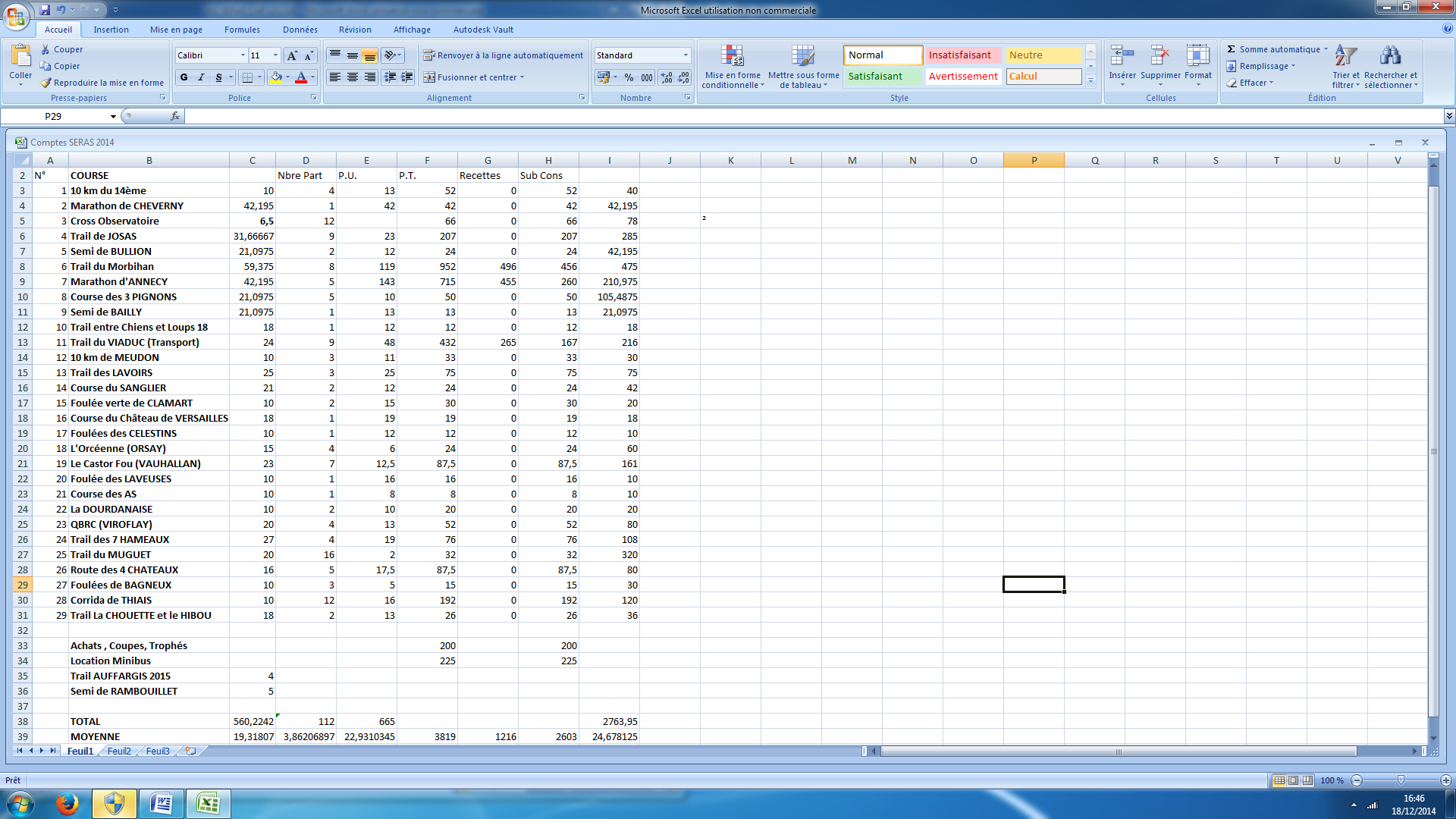 Extrait Document comptable F.G.*** 25 participants en 2013, 22 en 2012PERSPECTIVES ET OBJECTIFS 2015 C'est une compilation des demandes  ou pour 2015 les  propositions sont foisons et font parfois doublons.   On cherche une course relais de préférence à l'automne 2015 ???Nous sommes toujours partants pour un marathon hors frontière Lisbonne, Dublin, Athènes, Porto, et à l'automne Orléans …..Quelques bons plans sont déjà proposés (FG):Cette année se place au massif Central avec l’Aubrac, et en Gironde avec la Ronde des semi ou nous serons nombreux (12 intéressés actuellement)Le marathon de Printemps choisi sera  Sénart le 1er mai.Pas de sortie programmée au-delà des frontières pour le moment.QUESTIONS DIVERSES.Joëlle PERARD demande si la SERAS peut subventionner la marche nordiques qui est une discipline souvent proposée sur les courses auxquelles la SERAS participe ? Les marches nordiques sont issues des  compétiteurs de ski nordique qui pratique durant l'été avec des bâtons. C'est un palliatif de la course à pied moins contraignant pour les articulations. Il faut un apprentissage technique pour solliciter le corps entier.Nous sommes unanimement favorables à cette requête.Fin de l'AG à 19h45. Les 2 SERAS (Course à pied et Randonnées)  se sont  regroupées et retrouvées  autour d'un repas après les  assemblées générales.ELECTION DU BUREAU DE LA SERAS COURSE A PIED.Le nouveau  bureau a été est élu a l’unanimité pour 3 ans de 2015 à 2018.Président : 				Jean-Christophe SAMAKETrésorier : 				Frank GUIMONET (+ animation des courses)Secrétaire:			 	Bernard BRIENTSecrétaire adjoint "Webmaster" :	Yannick FITAMANT- Cout CotisParticipants***201420132012Subvention Accordée1900Subvention Supplément400TOTALSubventions230025001500Cotisation20€30600500400TOTAL Budget290030001900Dépenses 20142603Reste296Montant totalSubventionné26032935.651840.78Sans Cross ni coupes23372261.651753.78Nb Participations1129293Moyenne km19.32 kmPrix au km1.38 €1.130.77COURSEDATEDISTANCENOTESINSCRITSCross de l'Observatoire15/016.5 kmSur place10 km du 14ème25/0110 kmFoulées de Malakoff31/015 + 10Cross de la Sablière 01/0210 kmCD, Foulées de Charenton 15/025+15 kmBB,Semi marathon des Lions15/0221.0975 kmCourse verte des 3 Pignons01/0321 kmCD,Semi  de Rambouillet08/0321.0975 kmAR,CLB,BG, PLTrail Auffargis15/0330km, 900mDON,FG, JCS,BBSemi Val de Marne15/0321.0975Ecotrail de paris21/0330+50+80 kmPrise à 40%Foulées du Tertre21/0310 kmProposées par AALes Arcades de l'Aqueduc29/0311+23 kmCDTrail Tulle Brive12/0413+25+44km 1022DJMB, BB, FH, NathalieTrail de Josas12/0420+35+50km Le Lièvre et la Tortue12/0412+23+42 kmFoulées Meudonaises12/0410 kmMarathon de Sénart01/0510+42.195Trail du Muguet01/0523.4 kmSemi marathon du Cap Ferret08/0521.0975Ronde des Semi Sortie CAES-NationalCourse du Sanglier08/0512+21kmTrail des cerfs17/0520+35+50km Foulées Verte de Clamart17/0515 kmL'Orcéenne (Orsay)31/0515 kmLe Castor Fou13/0612+24 kmTrail en Aubrac (Lozère)21/068+13+18+27+42+55 kmSortie SERASQRBC (Viroflay)06/0912+20kmTrail des 7 hameaux18/1014+27kmCorrida de Thiais29/1110 km